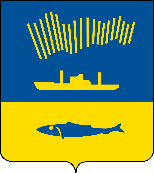 АДМИНИСТРАЦИЯ ГОРОДА МУРМАНСКАП О С Т А Н О В Л Е Н И Е 30.12.2019                                                                                                          № 4429Руководствуясь Градостроительным кодексом Российской Федерации, Федеральным законом от 06.10.2003 № 131-ФЗ «Об общих принципах организации местного самоуправления в Российской Федерации», Уставом муниципального образования город Мурманск, решениями Совета депутатов города Мурманска от 01.11.2011 № 41-547 «Об утверждении                        Правил землепользования и застройки муниципального образования город Мурманск», от 27.06.2018 № 48-833 «Об утверждении Положения                        об организации и проведении публичных слушаний, общественных обсуждений    по вопросам градостроительной деятельности, градостроительного     зонирования в муниципальном образовании город Мурманск, правилам благоустройства территории муниципального образования город Мурманск», постановлениями администрации города Мурманска от 16.06.2017 № 1909 «О подготовке проекта планировки и межевания территории в районе проезда Молодежного в Первомайском административном округе города Мурманска», от 08.10.2018 № 3459 «Об утверждении Положения об организационном комитете по проведению публичных слушаний или общественных обсуждений по вопросам градостроительной деятельности, градостроительного зонирования, правил благоустройства», с учетом заключения о результатах общественных обсуждений от 29.10.2019 п о с т а н о в л я ю: 1.	Утвердить проект планировки и межевания территории в районе проезда Молодежного в Первомайском административном округе города Мурманска согласно приложению к настоящему постановлению.2.	Отделу информационно-технического обеспечения и защиты информации администрации города Мурманска (Кузьмин А.Н.) организовать размещение настоящего постановления с приложением на официальном сайте администрации города Мурманска в сети Интернет в течение семи дней со дня подписания.3.	Редакции газеты «Вечерний Мурманск» (Хабаров В.А.) опубликовать настоящее постановление с приложением в течение семи дней со дня подписания.4.	Настоящее постановление вступает в силу со дня официального опубликования.5.	Контроль за выполнением настоящего постановления возложить на заместителя главы администрации города Мурманска Изотова А.В.Глава администрации города Мурманска 							              Е.В. Никора